Dear ,The   is planning to commence a new patient care model within the Emergency Department (ED). The Nurse Delegated Emergency Care (NDEC) model was piloted within Hunter New England Local Health District (HNELHD) by a General Practitioner and other ED clinicians. The purpose of NDEC is to manage low risk / low acuity patients through evidence based nurse lead patient care. This patient care includes assessment, intervention, investigation and discharge. The Emergency Care Institute (ECI) has taken the HNELHD model and developed a suite of resources for state-wide rollout. Further information on the expanded NDEC can be viewed at www.ecinsw.com.au/ndec. The patient care sector of NDEC has been developed and endorsed at a state level by the ECI. The following people were involved in the development and endorsement of NDEC through the ECI.The NDEC implementation team for  seeks ratification of the attached patient care documents to allow NDEC to function at .The Authorising Sponsor for the implementation is .The principle contact for the implementation is . They can be contacted via Please contact the principle contact for further information or clarification. It would be appreciated if you could inform the principle contact of the date when this proposal will be considered. Regards,Dr Paul Collet (GP Walgett)Jenny Preece (Rural Health Network Manager ACI)Meg Tuipulotu (CNC Rural Critical Care WNSWLHD)Laurel Hetherington (CNS Narrabri Hospital)Dr David Richmond (GP Cowra)Richard Walker (CNC Rural Critical Care FWLHD)Dr Ian Kamerman (GP Tamworth)Dwight Robinson (Nursing Project Officer ECI)Sue Hendy (DoN&M HETI)Dr Ken Mackey (GP Lockhart)Dr Vahid Saberi (CE North Coast Medicare Local)Maggie Crowley (Director rural and remote portfolio HETI)Dr Paul Mara (GP Gundagai)Dr Trish Saccasan-Whelan (Critical Care Director Goulburn Hospital)Scott McLachlan (CE WNSWLHD)Dr Sally McCarthy (Medical Director ECI)Kris Smith (HSM Walcha MPS)John MacKenzie (Medical Project Officer ECI)Adrian Fahy (A/DoN&M WNSWLHD)Helen Stevens (Paediatric CNC HNELHD)Jan Steen (Ophthalmology Network Manager ACI)Joy Adams (DoN&M WNSWLHD)Sue Trotter (NP Bellingen River District Hospital)Michelle Spellman (ECI Registrar)Jane Senior (ECI Registrar)Dr Mathew Bragg (Liverpool and Bowral EDs)Kylie Stark (NM ED Sydney Children’s Hospital)Marianne Gaul (Critical Care CNC HNELHD)Sandy Brown (John Hunter Hospital)Dr Cameron Dart (Calvary Mater Newcastle)Dr Michelle Franks (Manly Hospital)Dr Donovan Dwyer (St George & Sydney Children’s hospital)Dr Keith Edwards (Concord Hospital / Ambulance Retrieval)Audas Grant (Critical Care CNC MLHD)Matthew Lutze (Canterbury Hospital)Jonathan Magill (Ballina District Hospital)Dr Jennie Martin (Royal North Shore Hospital)Brian McKee-Hata (Royal North Shore Hospital)Dr Allison Moore (Royal Prince Alfred Hospital)Jenny Morris  (Royal Prince Alfred Hospital)Dr Mustafa Omar (HNELHD)Dr Michael Paton (NSLHD)Phillip Proust (NSW Ambulance)David Ranger (Forbes Hospital)Dr Peter Roberts (Ryde District Hospital)Adrian Walsh (Ballina Hospital)Dr Andrew Watson (Canterbury Hospital)Dr Ross White (Ryde District Hospital)Nichole Woodward (Gosford Hospital)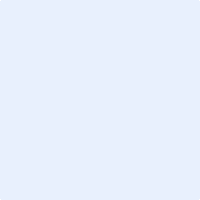 